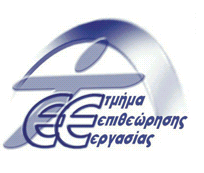 Αίτηση ΓΙΑ ΕΓΚΡΙΣΗ ΩΣΕΞΟΥΣΙΟΔΟΤΗΜΕΝΟΣ ΕΛΕΓΚΤΗΣ ΑΝΕΛΚΥΣΤΗΡΩΝΚανονισμός 8(1) των περί Ασφάλειας και Υγείας στην Εργασία(Λειτουργία, Συντήρηση και Έλεγχος Ανελκυστήρων) Κανονισμών του 2012Με την παρούσα αίτηση ζητώ όπως εγκριθώ από τον Αρχιεπιθεωρητή ως Εξουσιοδοτημένος Ελεγκτής Ανελκυστήρων σύμφωνα με τον Κανονισμό 8(2) των περί Ασφάλειας και Υγείας στην Εργασία (Λειτουργία, Συντήρηση και Έλεγχος Ανελκυστήρων) Κανονισμών και συνημμένα υποβάλλω τα πιο κάτω έγγραφα:Στην περίπτωση που εγκριθώ, τα στοιχεία της έγκρισής μου θα καταχωρηθούν στο Μητρώο Εξουσιοδοτημένων Ελεγκτών Ανελκυστήρων.  Περαιτέρω, σύμφωνα με τις πρόνοιες του περί Επεξεργασίας Δεδομένων Προσωπικού Χαρακτήρα (Προστασία του Ατόμου) Νόμου του 2001 και οποιωνδήποτε Νόμων τον τροποποιούν ή αντικαθιστούν, το Τμήμα Επιθεώρησης Εργασίας ενημερώνει ότι κάποια από τα προσωπικά δεδομένα τα οποία περιλαμβάνονται στην παρούσα αίτηση, ενδέχεται να ανακοινωθούν σε τρίτους π.χ. ιδιοκτήτες ανελκυστήρων, εργοδότες ή αυτοεργοδοτούμενα πρόσωπα, με οποιονδήποτε τρόπο ή μέσο κρίνει χρήσιμο το Τμήμα Επιθεώρησης Εργασίας, π.χ. στην ιστοσελίδα του Τμήματος.Επίσης, σε περίπτωση που εγκριθώ και πριν την έκδοση του σχετικού Πιστοποιητικού Έγκρισης, δεσμεύομαι να καταβάλω το πρώτο ετήσιο τέλος άσκησης επαγγέλματος (Παράρτημα ΙΙΙ, σημείο 2).Περαιτέρω, δεσμεύομαι να τηρώ τις υποχρεώσεις που μου επιβάλλονται μέσω των περί Ασφάλειας και Υγείας στην Εργασία (Λειτουργία, Συντήρηση και Έλεγχος Ανελκυστήρων) Κανονισμών και ιδιαίτερα από τον Κανονισμό 11.Σύμφωνα με τον Κανονισμό 8(6), οποιοδήποτε πρόσωπο δεν τύχει της έγκρισης του Αρχιεπιθεωρητή για εγγραφή στο Μητρώο Εξουσιοδοτημένων Ελεγκτών Ανελκυστήρων ή διαγραφεί από το Μητρώο Εξουσιοδοτημένων Ελεγκτών Ανελκυστήρων μπορεί, εντός 30 ημερών από την ημερομηνία γνωστοποίησης της απόφασης του Αρχιεπιθεωρητή, να προσφύγει εγγράφως στον Υπουργό Εργασίας και Κοινωνικών Ασφαλίσεων για ακύρωση ή τροποποίηση της απόφασης του Αρχιεπιθεωρητή.Επωνυμία προσώπου φυσικού ή νομικού():……………………………………………………………………………….……………………………………………………………………………….Όνομα εκπροσώπου του αιτητή που υπογράφει την αίτηση:(για νομικό πρόσωπο μόνο)……………………………………………………………………………….……………………………………………………………………………….……………………………………………………………………………….……………………………………………………………………………….……………………………………………………………………………….……………………………………………………………………………….Ταχυδρομική διεύθυνση:………………………………….……………………………………………………………………………….……………………………………………Διεύθυνση επικοινωνίας:(μόνο εάν είναι διαφορετική από την ταχυδρομική διεύθυνση)……………………………………………………………………………….……………………………………………………………………………….……………………………………………………………………………….……………………………………………………………………………….……………………………………………………………………………….……………………………………………………………………………….Τηλέφωνο:…………………………………………….............……Τηλεομοιότυπο:……..…………………………………………………….Ηλεκτρονική Διεύθυνση:…………………..….…………………………………...Ιστοσελίδα:……………………………………..…………………….1.Αντίγραφο Πιστοποιητικού Εγγραφής στον Έφορο Εταιρειών (νομικά πρόσωπα μόνο).2.Οργανόγραμμα (νομικά πρόσωπα μόνο).3.Αντίγραφο ακαδημαϊκής εκπαίδευσης και βιογραφικό σημείωμα κάθε μέλους του προσωπικού που θα απασχολείται με θέματα ελέγχου ανελκυστήρων (Παράρτημα IV, σημείο 2.).4.Αντίγραφα βεβαιώσεων θεωρητικής εκπαίδευσης σε θέματα σχεδιασμού, τεχνικών προδιαγραφών, προτύπων, μεθόδων ελέγχου ανελκυστήρων και εκτίμησης των κινδύνων διάρκειας τουλάχιστο εκατό ωρών (Παράρτημα IV, σημείο 2.1).5.Αντίγραφο του Πιστοποιητικού Κοινοποίησης που περιλαμβάνει τις διαδικασίες εκτίμησης της συμμόρφωσης που καθορίζονται στα Παραρτήματα VI ή X της Ευρωπαϊκής Οδηγίας 95/16/ΕΚ και αναγνωριστικός αριθμός (Κανονισμός 8(2)(β)) ().6.Κατάσταση του εξοπλισμού και των οργάνων μέτρησης που θα χρησιμοποιούνται για τη διενέργεια των ελέγχων σε ανελκυστήρες (Παράρτημα IV, σημείο 3.1).7.Αντίγραφα βεβαίωσης εμπειρίας (Παράρτημα IV, σημείο 2.2).(α) τουλάχιστον 4 έτη σε θέματα σχεδιασμού και εγκατάστασης ανελκυστήρων εκ των οποίων 3 έτη στην εγκατάσταση ανελκυστήρων, ή(β) τουλάχιστον 3 έτη στην επιθεώρηση ανελκυστήρων. 8.Αντίγραφο απόδειξης πληρωμής τέλους εξέτασης αίτησης (Παράρτημα III, σημείο 1).9.Δήλωση συμμόρφωσης προς τις πρόνοιες του Παραρτήματος IV, σημεία 1.1, 1.2, 1.3, και 3.3.10.Καλή γνώση της νομοθεσίας που διέπει τα θέματα της εγκατάστασης, της λειτουργίας και της συντήρησης των ανελκυστήρων καθώς και της ασφάλειας και υγείας στην εργασία().11.Άλλα προσόντα / πληροφορίες / δεδομένα / στοιχεία που ο αιτητής επιθυμεί να θέσει υπόψη της αρμόδιας αρχής. Συγκεκριμένα υποβάλλονται τα ακόλουθα έγγραφα:(α) …………………………………………………………………………………(β) …………………………………………………………………………………(γ) …………………………………………………………………………………(δ) ………………………………………………………………………………...(ε) …………………………………………………………………………………Υπογραφή------------------------------------------------------Όνομα υπογράφοντος----------------------------------------------------------------------------Όνομα αιτητή για νομικά πρόσωπα μόνο----------------------------------------------------------------------------------------------------Ημερομηνία----------------------------------Σφραγίδα για νομικά πρόσωπα μόνο(χώρος σφράγισης)